21. 05. 2018.ODLUKE ŠKOLSKOG ODBORA OD 21. 05. 2018.Školski odbor jednoglasno donosi odluku o iznosu školarine za učenike strance, u školskoj godini 2018./19. u visini 7.000,00 kuna po godini.Školski odbor jednoglasno donosi odluku o davanju suglasnosti za zapošljavanje spremačice preko 15 dana, u zamjenu za bolovanje.Predsjednica Školskog odbora								Ljiljana Kutleša Jambrečina, prof.		Prisutni članovi Školskog odbora:Ljiljana Kutleša JambrečinaKatica KnezovićMarija Borić HrvojVedrana SteccaDamir NegovecIvan GagroBoris VidoševićObrtnička škola za osobne usluge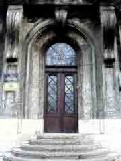 Savska c. 23ZagrebTel. 4886-180; faks 4886181, e-mail: prva.obrtnicka@gmail.com